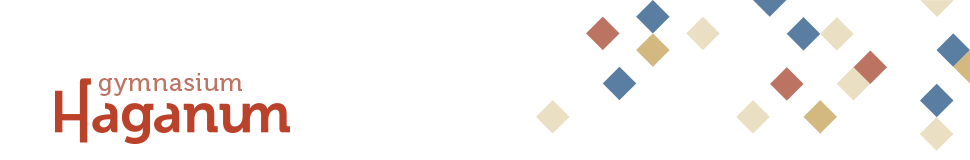 Medezeggenschapsraad			Besluitenlijst 2018-2019 nr. 02(Te lezen in combinatie met de agenda van vergadering 2)30-10-2018 MR Aanwezig personeel: 	Carl Kasten (voorzitter), King Ling, Sethies Bharatsingh, Marinda van Dorst, Paul Regeer, Merijn Smit (secretaris).Afwezig personeel: 	-Aanwezig ouders:	Mariëlle Bevers, Annemarie Quadvlieg, André Stroop.Afwezig ouders: 	-Aanwezig leerlingen: 	Castor Smiet, Eva Zwaveling, Stijn Koster.Afwezige leerlingen:	-Aanwezig schoolleiding: 	Hanneke ten Hove.AgendapuntInhoud en doelActie / Eigenaar /Inbrenger01Opening/agenda17.00 uur. De agenda is van tevoren vastgesteld. Merijn mit notuleert.Carl02InspreektijdGeenCarl03Verslag Tekstueel: verwerkt.Naar aanleiding van:Punt 7: de analyse van het data-team komt nog. Wel blijkt al wel dat cijfers in klas 1 een redelijk voorspellende waarde hebben. Een leerling met 1 onvoldoende in klas 1 heeft een 5x zo grote kans om te blijven zitten dan een leerling zonder onvoldoende.Punt 10: leerlingen hebben via meerdere kanalen informatie gekregen en verreweg de meeste leerlingen hebben hun account geactiveerd, mede omdat bijvoorbeeld Classroom al aardig wordt gebruikt.Punt 11: documenten zoals huishoudelijk reglement moeten nog op de site.Notulen vastgesteld.Merijn04MededelingenVia de mail is een uitnodiging langsgekomen voor een basiscursus MR. Opgeven moet voor 12 november.Carl05RookbeleidVooral uit tevredenheidspeilingen in de onderbouw komt naar voren dat leerlingen het intimiderend vinden om langs de rokende bovenbouwers te moeten lopen.Ook is het vreemd dat we over alcohol een beleid hebben en dat we roken zonder verdere discussie accepteren. Heeft de school niet ook een (mede-)verantwoordelijkheid i.v.m. gezondheid?Tegelijk is de ervaring dat leerlingen een straat of plein verderop gaan staan bij een verbod, dus overlast voor “de buren”.Een plek op het schoolplein inrichting druist tegen het principe van een rookvrije school in. Voor de poort geeft ook een negatieve indruk en levert zelfs gevaarlijke verkeerssituaties op. Ook is het minder “normaal” om te roken als er niet dag in, dag uit een groep staat te roken.Hoe gaan we hiermee om? Wat vinden ouders hiervan? Het item wordt ook op de KOV-avond binnenkort ingebracht.Idealiter moeten (alle) leerlingen het gaan zien als onderdeel van vanzelfsprekende normen en waarden.Een praktisch probleem is bijvoorbeeld surveillance.Is het actiever uitdragen van een rookvrije visie in school een idee? Bijvoorbeeld leerlingen die willen stoppen ondersteunen. Ook de ouders betrekken en informeren. Wat is het draagvlak onder ouders?Er is een vermoeden dat de rokende leerlingen zich weinig van een gesprek zullen aanspreken. Het moet dus niet vrijblijvend zijn.Wat is het draagvlak onder de docenten? Want maatregelen vereisen handhaving.Hanneke06Aanpak nieuwe schoolregelsSchoolregels worden schoolafspraken, want dat klinkt vriendelijker.Er zijn teveel regels en statuten. De leerlingraad heeft besproken wat zij belangrijk vindt om afspraken over te maken. Het werd als prettig ervaren en er werd serieus over gesproken.Een verbetering van de uitstraling is overigens geen rokers meer voor de poort. Is het niet een idee om meer van social media, vooral Instagram, gebruik te maken? (AVG!) Alleen al de mogelijkheid om de school te “taggen” kan helpen. De website moet dus ook heel duidelijk up-to-date zijn en niet achterhaald. (Denk aan open dag, schoolfeesten, klassieke dag, reizen, etc…)We hebben een PR-commissie voor de school nodig! De leerlingraad is hier ook mee bezig geweest.Het wachten is tot de leerlingraad een voorstel doet. HannekeStijnHanneke / Mariëlle / Stijn07Toelichting bijstelling begrotingDe lopende begroting wordt gedurende het jaar enigszins bijgesteld, i.v.m. verschil kalenderjaar en schooljaar. Soms komen en naderhand gelden binnen die je zou willen inzetten, maar dat mag aan het begin van de begroting niet. Elke leerling die weggaat heeft ook een behoorlijk effect op de begroting.Een combinatie van effecten kan soms tonnen schelen.Er is nu scherper begroot en alle subsidies en potjes zijn maximaal ingezet. Nog steeds zitten we krap, wat goed komt, als we genoeg aanmeldingen krijgen en de uitstroom duidelijk beperkt wordt. We hebben reden om vertrouwen te hebben in deze zaken, maar bij te weinig aanmeldingen of te grote uitstroom is er een significant probleem.Hanneke08ToetsbeleidCastor ervaart zelf dat in de 4e klas het nieuwe toetssyteem nog zorgt voor meer werkdruk, in plaats van minder. Leerlingen moeten in de vakantie doorwerken om bij te blijven of achterstanden weg te werken.In klas 5 en 6 zijn er toetsweken en van klas 1 t/m 3 heeft Castor geen zeker beeld, maar het signaal is alarmerend. Merijn bevestigt de druk in klas 3.Buiten de officiële toetsuren worden erg veel SO’s, PO’s e.d. opgegeven. Het lijkt dat docent nu denken dat het met een systeem “het ook wel goed geregeld” zal zijn. Het heeft ook te maken met verschillende en onvolledige overzichten: de CPU’s staan niet in magister. Ook wordt magister niet goed bijgehouden, zoals SO’s die niet in magister staat. Enkele PO’s staan ook niet in het CPU-rooster. Ook is het niet de bedoeling dat het schema verandert en dat is wel gebeurd.Docenten zeggen dat er in lessen veel tijd in de les wordt ingeruimd voor PO’s (voorbeeld). De leerlingen ervaren dat niet (altijd) zo. Ook wordt er niet altijd gecontroleerd of leerlingen in de les goed bezig zijn en ook daadwerkelijk met het PO bezig zijn en dan komen leerlingen tegen de deadline aan in de problemen.Tenslotte zijn er ook discussies over hoeveel toetsen en opdrachten daadwerkelijk nodig zijn. Dat verschilt per vak en docent, met goede redenen.Verbetering van overzicht en communicatie door docentenOok hebben de leerlingen duidelijke structuur en begeleiding nodig (een goed voorbeeld was geschiedenis, met tussentijdse producten) en waarschijnlijk ook duidelijke verwachtingen (en begrenzing)Het overzicht (in de vorm van het CPU-rooster) kan nog verbeterdDe volgende vergadering komen we met duidelijke verbeterpunten.CastorHanneke09Seksuele voorlichting op schoolDe leerlingen krijgen in klas 2 of 3 voorlichting bij biologie. (De traditionele onderwerpen.) Vragen over verschillende vormen van geaardheid en seksuele identiteit komen minder duidelijk aan bod. Leerlingen moeten veel zelf uitzoeken. Tegenwoordig komt er wel iemand van het COC langs in klas 2. Maar deze twee aspecten (biologisch en identiteit) worden niet verbonden.De vraag is of er meer aandacht of tijd aan besteed kan worden en of de losse onderdelen (die wel goed lopen op zich) meer samenhang kunnen krijgen.Vraag: is er aandacht voor kwetsbaarheid, zoals foto’s op social media, exposing en lover boys? Er is wel aandacht voor social media in klas 1. Wordt de verbinding hiermee gelegd?Stijn is al in gesprek met de sectie biologie. Hoe zit het met bewustwording en identiteit en cultuurbeschouwing?Merk op: het moet LGBTQ+ zijn.Stijn10Ouderparticipatie (precies: opbrengst van de KOV-avonden)We zijn zoekende hoe we de KOV-avonden kunnen verbeteren. We willen geen monologen van school naar ouders. Er komen ook vanuit ouders weinig onderwerpen die tot een gezonde discussie leiden. Hoe kunnen we de ouderparticipatie verbeteren? De eerste avond zijn er 20 KOV-ouders, de tweede 8.Doel: goed contact, op een prettige manier een sparring partner hebben, niet alleen communiceren als het niet goed gaat.De oudergeleding komt binnenkort bij elkaar en zetten dit op hun agenda.HannekeOMR10Update van lopende zakenHanneke11RondvraagWaarom is er gekozen voor 3 ipv 4 toetsweken? Omdat er veel tijd en werkdruk gaat zitten in toetsweken en de leerlingen en docenten geleefd werden door het jaarschema. In klas 4 zijn er geen toetsweken, om leerlingen meer door het jaar heen constant te laten werken.In hoeverre houden docent rekening met extracurriculaire activiteiten? Dat verschilt. De MUN is de eigen verantwoordelijk, hoewel er wel huiswerkvrij is voor deelnemers de maandag na de MUN. Pre-university eist dat leerlingen, zelfs tijdens toetsen, de mogelijkheid krijgen om dele te nemen.Het blijkt dat er ook op dit gebied niet alles in de jaaragenda (of ander overzicht) staat. Docenten weten niet dat er leerlingen afwezig zijn.Het is belangrijk dat ouders leerlingen wel afmelden, om te voorkomen dat ouders denken dat leerlingen op school zijn, terwijl ze in een andere stad zijn.12SluitingVolgende vergadering19:06 uurWoensdag 21 november 2018, 17:00 uur, lokaal 3